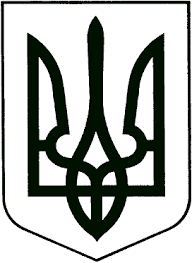 УКРАЇНАЖИТОМИРСЬКА ОБЛАСТЬНОВОГРАД-ВОЛИНСЬКА МІСЬКА РАДАРІШЕННЯодинадцята  сесія                                                                     сьомого скликаннявід 23.02.2017    № 250Про внесення змін до Програми розвитку освіти  міста  Новограда-Волинськогона 2016-2020 рокиКеруючись  підпунктом 22  пункту 1  статті 26 Закону України „Про місцеве самоврядування в Україні“, враховуючи  Постанову  Кабінету  Міністрів  України  від 05  березня  2014 року № 71 „Деякі питання оптимізації державних цільових програм і  національних проектів, економії бюджетних коштів  та  визнання такими, що  втратили чинність, деяких актів Кабінету Міністрів України“ та з метою створення необхідних умов для надання якісних освітніх послуг, інноваційного розвитку системи дошкільної, загальної середньої та позашкільної освіти, міська радаВИРІШИЛА:1. Внести зміни до Програми розвитку освіти міста Новограда-Волинського на 2016-2020 роки, затвердженої рішенням міської ради від 21.07.2016 року №115, а саме: . Таблицю „Основні заходи“ Розділу ІІ „Загальна середня освіта“ проекту „Здоров’я учасників навчально-виховного процесу“ доповнити новим пунктом 7 такого змісту:Основні заходи  1.2.  Таблицю „Орієнтовна сума фінансування Програми“ викласти в такій редакції:              Орієнтовна сума фінансування Програми      2.  Контроль за виконанням рішення покласти на постійну комісію міської ради з питань соціальної політики, охорони здоров’я, освіти, культури та спорту             (Федорчук В.Г.), заступника міського голови Гвозденко О.В.Міський голова 	                                                                         В.Л. Весельський№    №   п/пЗміст заходуТермін вико-нанняДжерела фінансу-ванняОрієнтований обсяг фінансування ресурсів для виконання заходів (тис. грн.)Орієнтований обсяг фінансування ресурсів для виконання заходів (тис. грн.)Орієнтований обсяг фінансування ресурсів для виконання заходів (тис. грн.)Орієнтований обсяг фінансування ресурсів для виконання заходів (тис. грн.)Орієнтований обсяг фінансування ресурсів для виконання заходів (тис. грн.)Вико-навці№    №   п/пЗміст заходуТермін вико-нанняДжерела фінансу-вання2016 рік2017 рік2018 рік2019 рік2020 рікВико-навці7.Організація харчування:-в загально-освітніх навчальних закладах;-в дошкільних навчальних закладах2017-2020 рокиМіський бюджет--71975362774457708356622690256724Управління освіти і наукиВСЬОГО:ВСЬОГО:20012964139191498716154Всього20162017201820192020Управління  освіти і науки20345105Матеріальна  база440011800660060004700Позашкільна  освіта5587117107107Здоров’я учасників н/в процесу20012964139191498716154Дитина  з особливими  потребами16100201010Обдаровані  діти44,5155161177199Професійний  розвиток медпрацівників67,5205197199199Профільне навчання2302567572772Дошкільна  освіта4289956508585Всього5219,97226614,215222322213922328